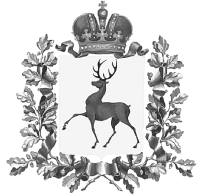 Администрация городского округаНавашинский Нижегородской областиПОСТАНОВЛЕНИЕ11.01.2022                                                                                                                                 № 2                  Об утверждении Плана реализации муниципальной программы «Развитие транспортной системы городского округа Навашинский на 2020-2024 годы» на 2022 годВ соответствии с Порядком принятия решений о разработке, формировании, реализации и оценки эффективности муниципальных программ городского округа Навашинский Нижегородской области и Методическими рекомендациями по разработке и реализации муниципальных программ городского округа Навашинский Нижегородской области, утвержденными постановлением администрации городского округа Навашинский от 13.09.2016 №718, в целях реализации муниципальной программы «Развитие транспортной системы городского округа Навашинский на 2020-2024 годы», утвержденной постановлением администрации городского округа Навашинский от 16.10.2019 № 984 (в редакции постановлений администрации городского округа Навашинский от 30.04.2020 № 482, от 29.06.2020 № 694, от 29.07.2020 № 788, от 12.08.2020 № 842, от 23.12.2020 №1371, от 30.12.2020 №1434, от 16.04.2021 №397, от 13.07.2021 №670, от 07.10.2021 №960, от 25.10.2021 №1031, 01.12.2021 №1167, от 29.12.2021 №1303), администрация городского округа Навашинский п о с т а н о в л я е т:1. Утвердить прилагаемый План реализации муниципальной программы «Развитие транспортной системы городского округа Навашинский на 2020-2024 годы» на 2022 год (далее - План). 2.	Организационному отделу администрации городского округа Навашинский обеспечить размещение настоящего постановления на официальном сайте органов местного самоуправления городского округа Навашинский Нижегородской области в информационно-телекоммуникационной сети «Интернет» и опубликовать в официальном вестнике - приложении к газете «Приокская правда». 3. Контроль за исполнением настоящего постановления возложить на заместителя главы администрации, директора департамента О.М. Мамонову.Глава местного самоуправления			          	                                         Т.А.БерсеневаСписок рассылки: Управление делами Администрации городского округа Навашинский (1 экз.); Отдел ЖКХ и ТЭК Департамента строительства и ЖКХ Администрации городского округа Навашинский (1экз.);Отдел экономики и развития предпринимательства Администрации городского округа Навашинский (1 экз.); Организационный отдел Администрации городского округа Навашинский (1экз.).Планреализации муниципальной программы «Развитие транспортной системы городского округа Навашинский на 2020-2024 годы» на 2022 год ».Должность Подпись Ф.И.О.Дата Директор департамента строительства и ЖКХ Администрации городского округа НавашинскийО.М. Мамонова Отдел экономики и развития предпринимательства администрации городского округа Навашинский Э.Е. МорозоваПравовой  отдел администрации городского округа НавашинскийЗаведующий отделом ЖКХ и ТЭК департамента строительства и ЖКХ Администрации городского округа НавашинскийЕ.И. ВиноградоваУТВЕРЖДЕНпостановлением администрациигородского округа Навашинскийот 11.01.2022 № 2 N п/пНаименование подпрограммы, основного мероприятия подпрограммы/мероприятий в рамках основного мероприятия подпрограммыОтветственный исполнительСрокСрокНепосредственный результат (краткое описание)Финансирование на очередной финансовый 2022 год (тыс. руб.)Финансирование на очередной финансовый 2022 год (тыс. руб.)Финансирование на очередной финансовый 2022 год (тыс. руб.)Финансирование на очередной финансовый 2022 год (тыс. руб.)N п/пНаименование подпрограммы, основного мероприятия подпрограммы/мероприятий в рамках основного мероприятия подпрограммыОтветственный исполнительначала реализацииокончания реализацииНепосредственный результат (краткое описание)Финансирование на очередной финансовый 2022 год (тыс. руб.)Финансирование на очередной финансовый 2022 год (тыс. руб.)Финансирование на очередной финансовый 2022 год (тыс. руб.)Финансирование на очередной финансовый 2022 год (тыс. руб.)N п/пНаименование подпрограммы, основного мероприятия подпрограммы/мероприятий в рамках основного мероприятия подпрограммыОтветственный исполнительначала реализацииокончания реализацииНепосредственный результат (краткое описание)Бюджет городского округа НавашинскийОбластной бюджетФедеральный бюджетПрочие источники123456789101.Основное мероприятие 1.1Организация транспортного обслуживания населения городского округаОтдел ЖКХ и ТЭК управления жилищно-коммунального хозяйства и благоустройства Департамента строительства и жилищно-коммунального хозяйства Администрации городского округа Навашинский (далее – отдел ЖКХ и ТЭК)ЯнварьДекабрьОбеспечение комфортных условий использования транспортной системы для пассажиров, в том числе, маломобильных категорий населения.Количество пригородных социально значимых маршрутов - 700002.Основное мероприятие 1.4Субсидия на финансовое обеспечение затрат муниципальным предприятиям в сфере транспорта на восстановление платежеспособности (санация)Отдел ЖКХ и ТЭКЯнварьДекабрьПредоставление субсидии на финансовое обеспечение затрат МП «Автостанция» городского округа Навашинский на восстановление платежеспособности (санация)1500,00000000Итого по программеxxxx1500,00000000